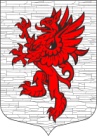 СОВЕТ ДЕПУТАТОВМУНИЦИПАЛЬНОГО ОБРАЗОВАНИЯЛОПУХИНСКОЕ СЕЛЬСКОЕ ПОСЕЛЕНИЕЛОМОНОСОВСКОГО МУНИЦИПАЛЬНОГО РАЙОНАЛЕНИНГРАДСКОЙ ОБЛАСТИчетвертый созывРЕШЕНИЕ от 25 февраля 2021года                                                                                  № 3«Об утверждении отчета о результатах деятельности Главы МО Лопухинское сельское поселение и Совета депутатов МО Лопухинское сельское поселение МО Ломоносовский муниципальный район Ленинградской области за 2020год»В соответствии с Федеральным законом № 131-ФЗ от 06.10.2003 г. «Об общих принципах организации местного самоуправления в РФ» и Уставом МО Лопухинское сельское поселение, Совет депутатов муниципального образования Лопухинское сельское поселение Ломоносовского муниципального района решил:1.Утвердить отчет о результатах деятельности Главы МО Лопухинское сельское поселение и Совета депутатов МО Лопухинское сельское поселение Ломоносовского муниципального района Ленинградской области за 2020 год, согласно приложению.2. Признать удовлетворительной деятельность Главы МО Лопухинское сельское поселение и Совета депутатов МО Лопухинское сельское поселение Ломоносовского муниципального района Ленинградской области за 2020 год.3. Настоящее решение опубликовать (обнародовать) на официальном сайте МО Лопухинское сельское поселение Ломоносовского муниципального района Ленинградской области в информационно-телекоммуникационной сети Интернет.4.  Решение вступает в законную силу после его официального опубликования (обнародования).Глава муниципального образованияЛопухинское сельское поселение	                                                  В.В. ШеферПриложение к решению Совета депутатов МО Лопухинское сельское поселениеот 25 февраля 2021 года № 3ОТЧЕТ О РЕЗУЛЬТАТАХ ДЕЯТЕЛЬНОСТИ ГЛАВЫ МУНИЦИПАЛЬНОГО ОБРАЗОВАНИЯ, ДЕЯТЕЛЬНОСТИ СОВЕТА ДЕПУТАТОВ МО ЛОПУХИНСКОЕ СЕЛЬСКОЕ ПОСЕЛЕНИЕза 2020 годОтчет о результатах деятельности Главы муниципального образования Лопухинское сельское поселение, деятельности Совета депутатов муниципального образования Лопухинское сельское поселениеЛомоносовского муниципального  района Ленинградской области, составлен,   в соответствии с требованиями  ст. 36 Федерального закона от 06.10.2003 г. № 131-ФЗ «Об общих принципах организации местного самоуправления в Российской Федерации», Уставом муниципального образования Лопухинское сельское поселение Ломоносовского муниципального района Ленинградской области.В соответствии с Уставом муниципального образования Лопухинское сельское поселение и согласно принятому Регламенту, основной формой работы Совета являются заседания Совета. В 2020 году состоялось 9 заседаний Совета, на которых было принято 43 муниципальных правовых актов, в том числе  нормативно-правового характера.В числе важнейших документов и решений, принятых  депутатским корпусом в отчетном периоде, следует отметить решения:об утверждении отчета об исполнении бюджета поселения за 2019 год;о внесении изменений и дополнений в бюджет поселения на 2020 год;и плановый период 2021-2022 годов;о бюджете поселения на 2021 год и плановый период 2022-2023 годов;- решением Совета депутатов присвоено звание «Почётный житель  муниципального образования Лопухинское сельское поселение Ломоносовского муниципального района Ленинградской области» - Кучерову Валерию Игоревичу, Нечаевой Валентине Ивановне, Хоревой Людмиле Николаевне; - в соответствии с решением Совета депутатов награждены  знаком  «За заслуги» муниципального образования Лопухинское сельское поселение Ломоносовского муниципального района Ленинградской области–Гаськова Вера Александровна и Тугаринова Галина Никодимовна.В рамках реализации решения СД  «Об  утверждении Положения «О порядке и размерах социальных выплат жителям муниципального образования Лопухинское сельское  поселение за счет средств местного бюджета», в рамках которого за 2020 год были выплачены средства в размере:25000 рублей жителям удостоенных звания «Почётный житель  муниципального образования Лопухинское сельское поселение» и награждённых знаком «За заслуги»;111000 рублей юбилярам;8000 рублей родителям новорожденных;19000 рублей жителям, представлявшим наше поселение на районных и областных соревнованиях;Выплаты из средств местного бюджета, жителям поселения, попавшим  в трудную жизненную ситуацию, в рамках реализации решения СД  2015 года «Об оказании единовременной материальной помощи жителям МО Лопухинское СП»составили 20 000 рублей. принято решение «Об установлении земельного налога на территории муниципального образования Лопухинское сельское поселение МО Ломоносовский муниципальный район Ленинградской области на 2021 год»;принято решение «Об установлении на территории муниципального образования Лопухинское сельское поселение МО Ломоносовский муниципальный район Ленинградской области налога на имущество физических лиц»;Необходимо отметить, что единогласно, четвёртый год подряд, было принято решение об освобождении от уплаты налогов жителей, удостоенных звания «Почётный житель  муниципального образования Лопухинское сельское поселение» и награждённых знаком «За заслуги», сохранить льготы для граждан, освобождённых от налогов в предыдущем периоде. Большинство инициатив администрации поселения, адресованных Совету депутатов, нашли свое выражение в принятии соответствующих решений Советом депутатов.Все вопросы, вносимые на заседание Совета, предварительно изучаются депутатами на местах. Данная практика работы нашего депутатского корпуса позволяет проводить более широкий анализ проблем и принимать правильные решения.Применялась практика проведения совместных заседаний комиссий, а также несколько раз  проводились заседания комиссий в виде совещаний председателей постоянных комиссий и, или главы поселения.Депутаты ответственно  подходят к подготовке проектов решений Совета, вносят  по ним свои замечания и предложения, никто не остается равнодушным к проблемам поселения и наших жителей. Заседания Совета депутатов проводятся, как правило,  в вечернее время в открытом режиме. Каждый желающий может присутствовать. Несмотря на занятость депутатов ни разу не сорвалось, ни одно заседание Совета депутатов, по причине отсутствия кворума. В составе Совета нет освобождённых депутатов, все депутаты работают на безвозмездной основе, бесплатно.Любая система управления эффективна только  тогда, когда в ней имеется обратная связь. И именно депутаты являются той самой обратной связью потому, что напрямую общаются с жителями, знают  их потребности и проблемы. В связи с этим, одно из основных направлений работы главы муниципального образования и депутатов - это прием граждан, работа с их устными, письменными и электронными заявлениями и обращениями.В 2020 году наиболее часто граждане обращались с вопросами о  транспортном сообщении, социальной поддержке, благоустройству территории. В общую статистику не входят устные обращения граждан, поступающие непосредственно по телефону и при личном обращении. Ни одно обращение не остается без внимания. К решению вопросов привлекаются структуры и ведомства, органы и должностные лица администрации поселения и района.Совместно с администрацией ведётся огромная работа по оформлению в собственность и в аренду земельных участков для ведения огородничества.Огромную помощь в работе оказывают старосты деревень и члены общественных  советов.Продолжается активная работа по вопросу качества услуг здравоохранения на территории поселения. В 2020 году в д. Лопухинкапосле комплексного ремонтаоткрыта врачебная амбулатория.Совместно с администрацией и МКУ «Лопухинский дом культуры»  проводится  работа по подготовке и проведению социально и политически значимых в масштабе поселения таких мероприятий, как:- проведение памятных мероприятий День Победы 9 мая;- традиционный праздник «День МО Лопухинское СП, день деревни»;- День пожилого человека;- День матери;- акции по благоустройству территории и др. Немаловажным направлением в работе  совета депутатов является заслушивание отчётов и докладов органов и должностных лиц местного самоуправления  по исполнению вопросов местного значения и своих полномочий, а также руководителей муниципальных учреждений и предприятий.В течение 2020 года было проведено несколько рабочих встреч с представителями и руководством управляющей компании ООО «ИЭК Сервис»по вопросам качественного обслуживания и содержания общедомового имущества. С июня 2017 года на территории поселения работает управляющая компания ООО «ИЭК Сервис». Совет депутатов, совместно с администрацией тщательно отслеживает качество работы новой УК.В адрес Совета поступает много  нареканий и жалоб от жителей, по вопросу работы участкового. Мы надеемся, что в 2021 году, совместно с администрацией и руководством МВД по Ломоносовскому району, нам удастся урегулировать этот вопрос.В 2020 году в адрес Главы поселения и Совета депутатов поступило 62 документа (письма, обращения, заявления).Всего за отчетный период по вопросам организации деятельности Совета депутатов издано 9 распоряжений Главы поселения.В 2020 году, Советом депутатов, в адрес органов государственной власти и местного самоуправления, учреждений, и организаций было направленно  49 писем и депутатских запросов.Одной из форм работы Совета депутатов является привлечение населения для решения вопросов местного значения путем проведения публичных слушаний.Всего в 2020 году два раза проводились публичные слушания, по проектам решений: об утверждении отчета об исполнении бюджета муниципального образования «Ломоносовский муниципальный район» Ленинградской области за 2019 год;о бюджете муниципального образования Ломоносовский муниципальный район Ленинградской области на 2021 год                                            и на плановый период 2022 и 2023 годов;В соответствии с Соглашением между Прокуратурой Ломоносовского района и Советом депутатов «О  взаимодействии в сфере правотворческой деятельности» нормативно правовые акты Совета проходят правовую экспертизу на предмет соответствия действующему законодательству.Копии решений Совета, ежемесячно предоставляются в Прокуратуру Ломоносовского района, а также все НПА направляются в регистр нормативно-правовых актов Ленинградской области. Все нормативно-правовые акты, события, новости,  публикуются в сети Интернет на официальном сайте поселения.Подводя итоги работы за 2020 год, необходимо отметить, что Совет депутатов продолжил работу по созданию нормативной правовой базы, определяющей нормы и правила, по которым живет поселение. В непростых финансово-экономических условиях нынешнего года от депутатов требуется еще более ответственный подход к своей деятельности, больше живой и конкретной работы в интересах избирателей. Необходимо максимально сконцентрироваться на решении приоритетных задач во благо населения поселения.В 2021 году основными направлениями работы Совета будут:создание правовых оснований для улучшения качества жизни жителей поселения;гарантированная реализация прав, определенных положениями Федерального Закона №131-ФЗ, на территории Лопухинского поселения;повышение эффективности совместной с администрацией поселения работы по дальнейшему социально-экономическому развитию поселения; подготовка и организационное проведение предстоящих в сентябре 2021 года выборовв Государственную дому РФ и Законодательное собрание Ленинградской области.продолжение работы по реконструкции дорожной  инфраструктуры  и благоустройству поселения. сохранение традиций по проведению в поселении праздников и иных политических и социально-значимых мероприятий.продолжение работы по разработке и принятию необходимой нормативно-правовой базы местного самоуправления. В целом работу Совета депутатов четвёртого созывов в 2020 году я оцениваю как плодотворную и конструктивную.  Нормотворческая деятельность Совета депутатов позволила эффективно решать вопросы местного значения органам местного самоуправления поселения.В заключение хочу поблагодарить всех за совместную  работу, сказать слова признательности депутатам совета депутатов, руководителям и специалистам всех структурных подразделений поселения. Выражаю благодарность за взаимодействие и сотрудничество главе администрации МО Лопухинское СП Е.Н. Абакумову, сотрудникам местной администрации, руководителям районных подразделений федеральных и областных структур, отраслевых и ведомственных учреждений района.